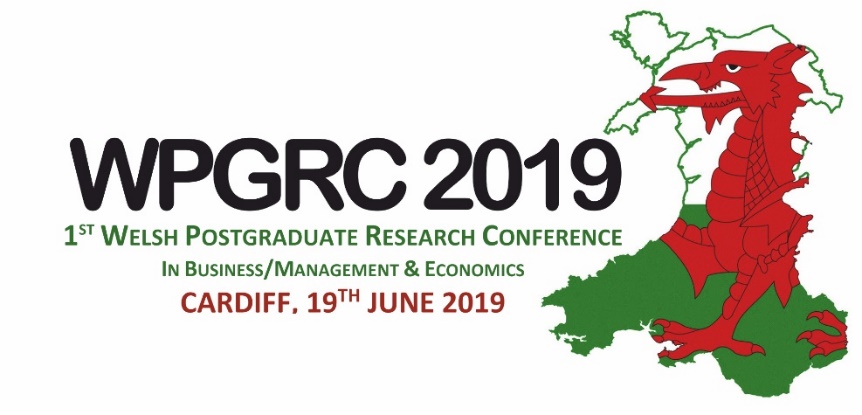 Submission FormStudent DetailsFundingESRCSelf-FundedSchool/University ScholarshipOther (please specify): SupervisorsTitle of the ThesisAbstract (min 300; max 600 words)Please offer a brief description of your Doctoral Research.PLEASE SUBMIT TO WPGRC@cardiff.ac.ukPlease fill out the submission form and email it to: WPGRC@cardiff.ac.ukName:Surname:Email address: InstitutionCardiffSwanseaBangorProgrammeBusiness and ManagementEconomicsYear of StudyMRes (Economics)PhD Year 1PhD Year 2PhD Year 3PhD Year 4+First SupervisorSecond SupervisorThird Supervisor